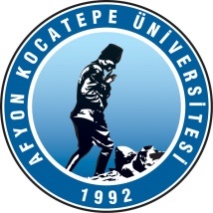 T.C.AFYON KOCATEPE ÜNİVERSİTESİSAĞLIK BİLİMLERİ ENSTİTÜSÜZOOTEKNİ ANABİLİM DALI DOKTORA DERSLERİ SINAV TARİHLERİ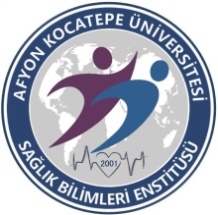 DERSİN DERSİN SINAV TÜRÜSINAV TÜRÜDERSİN SORUMLU ÖĞRETİM ÜYESİNİNDERSİN SORUMLU ÖĞRETİM ÜYESİNİNARA SINAVARA SINAVARA SINAVDÖNEM SONUDÖNEM SONUDÖNEM SONUKODUADIYAZILI SÖZLÜ ADI SOYADISİCİL NOORAN %TARİHİSAATİORAN %TARİHİSAATİVZD 237Bilgisayarlı Hayvan Islahı+Prof. Dr. Mustafa TEKERLİKA04994013.04.202210.306015.06.202210.30VZD 251Hayvan Refahı, Çevre ve Gıda Etkileşimleri+Prof. Dr. Zehra BOZKURTKA05034014.04.202209.306016.06.202209.30VZD 247Hayvan Deneyleri Etiği+Prof. Dr. Zehra BOZKURTKA05034013.04.202216.006015.06.202216.00VZD 241Genel Zootekni +Doç. Dr. Serdar KOÇAKKA07884013.04.202209.306015.06.202209.30VZD 236Seleksiyon Metotları ve Yetiştirme Sistemleri+Doç. Dr. Serdar KOÇAKKA07884015.04.202217.006017.06.202217.00VZD 293Zooteknide Kullanılan Parametrik ve Parametrik Olmayan İstatistik Testler+Prof. Dr. İbrahim KILIÇKA19974011.04.202217.006013.06.202217.00VZD 284Hayvansal Üretimde Biyogüvenlik +Dr. Öğr. Üyesi Koray ÇELİKELOĞLUKA17224013.04.202215.006015.06.202215.00VZD 222At Yetiştiriciliği ve Yarış Organizasyonu+Dr. Öğr. Üyesi Özlem HACANKA11824015.04.202213.006017.06.202213.00VZD 282R Dili ile Uygulamalı İstatistiksel GenetikDr. Öğr. Üyesi Ertuğrul ERGÜNKA06734012.04.202209.306014.06.202209.30VZD 292İleri Koyun Yetiştiriciliği ve Islahı+Dr. Öğr. Üyesi Koray ÇELİKELOĞLUKA17224015.04.202210.306017.06.202210.30T.C.AFYON KOCATEPE ÜNİVERSİTESİSAĞLIK BİLİMLERİ ENSTİTÜSÜZOOTEKNİ ANABİLİM DALI YÜKSEK LİSANS DERSLERİ SINAV TARİHLERİDERSİN DERSİN SINAV TÜRÜSINAV TÜRÜDERSİN SORUMLU ÖĞRETİM ÜYESİNİNDERSİN SORUMLU ÖĞRETİM ÜYESİNİNARA SINAV ARA SINAV ARA SINAV DÖNEM SONU DÖNEM SONU DÖNEM SONU DÖNEM SONU KODUADIYAZILI SÖZLÜ ADI SOYADISİCİL NOORAN %TARİHİSAATİORAN %TARİHİSAATİVZY 211 Hayvan Islahı Bilgisi+Prof. Dr. Mustafa TEKERLİKA04994013.04.202211.306015.06.202211.30VZY 252 Köpek Yetiştiriciliği Bilgisi+Prof. Dr. Zehra BOZKURTKA05034015.04.202213.006017.06.202213.00VZY 224Hayvan Yetiştiriciliği Temel Bilgilerine Giriş+Doç. Dr. Serdar KOÇAKKA07884012.04.202209.306014.06.202209.30VZY 210Sığır Yetiştiriciliği Bilgisi+Doç. Dr. Serdar KOÇAKKA07884012.04.202214.006014.06.202214.00VZY 269Koyun Yetiştiriciliği+Dr. Öğr. Üyesi Koray ÇELİKELOĞLUKA17224013.04.202216.006015.06.202216.00VZY 225At Yetiştiriciliği+Dr. Öğr. Üyesi Özlem HACANKA11824014.04.202213.006016.06.202213.00VZY 249Atlarda Davranış Bilgisi ve Refahı+Dr. Öğr. Üyesi Özlem HACANKA11824011.04.202215.006013.06.202215.00VZY 278Manda Yetiştiriciliği+Prof. Dr. Mustafa TEKERLİKA04994013.04.202216.006015.06.202216.00